Обучение правилам дорожного движения в детском саду – это жизненная необходимость, поэтому различные мероприятия по ПДД всегда актуальны в учреждениях дошкольного образования. Ведь в детском саду ребенок не только осваивает элементарные правила дорожного движения, но и учится важнейшим правилам безопасного поведения на дороге. 
Сегодня в нашем детском саду прошло мероприятие по правилам дорожного движения для детей «Путешествие в «Светофорию». 
Праздник проходил в виде спортивного соревнования. Группы поделились на команды: «Пешеходы» и «Водители». Команды готовились к празднику заранее: выучили приветствие, изучали дорожные знаки. Каждая команда старалась показать свои знания о ПДД своим соперникам. Дети демонстрировали знания в викторине, при отгадывании загадок, в играх. Особенно дух соперничества присутствовал при участии детей в эстафетах. Каждый ребѐнок старался не подвести свою команду. 
Развлечение детям очень понравилось – было весело и интересно! 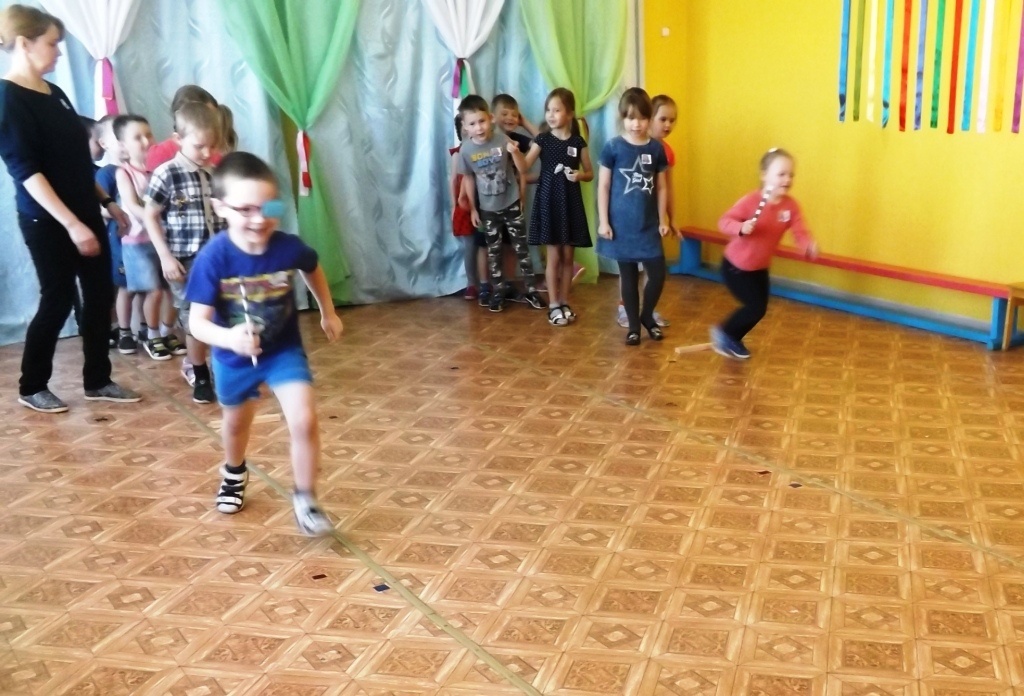 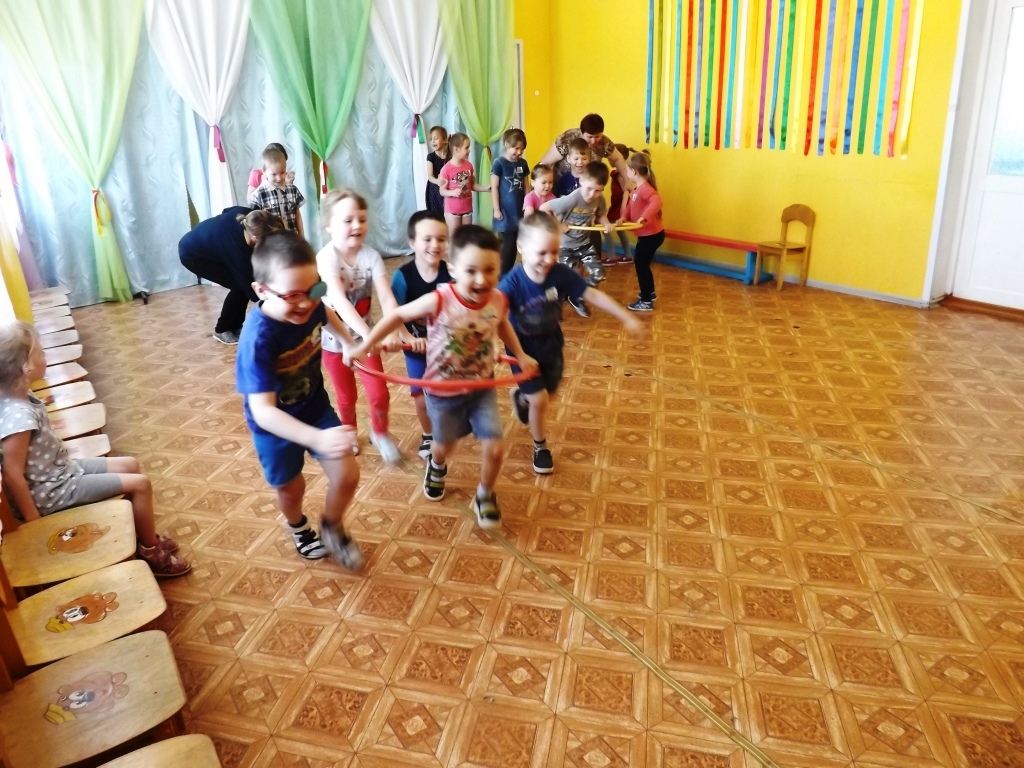 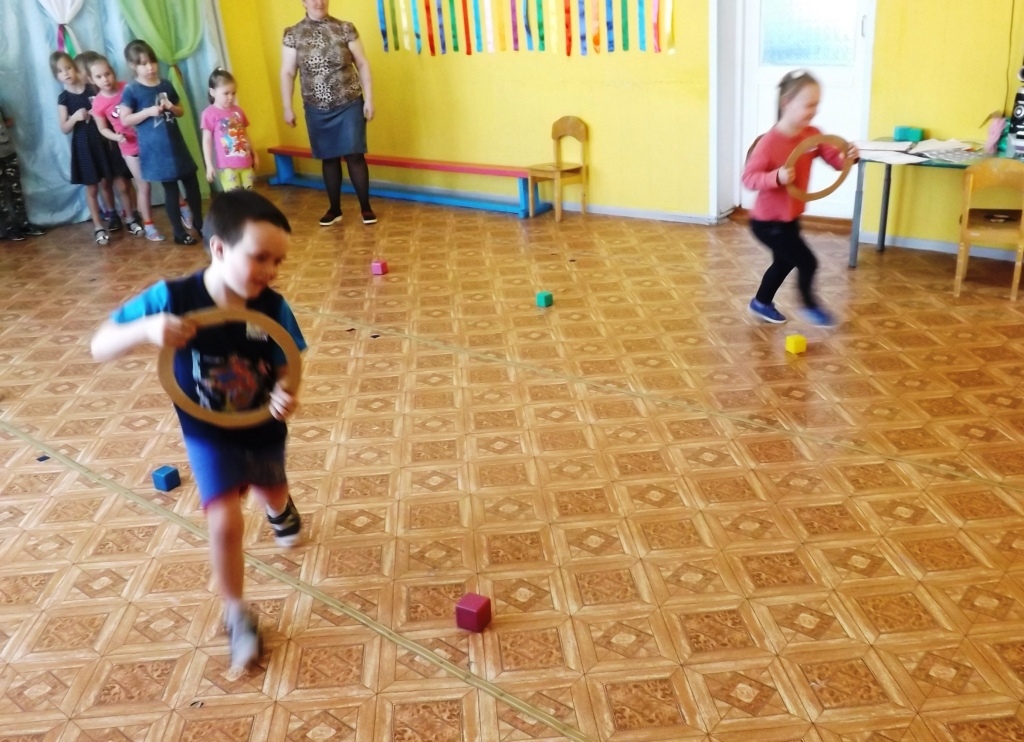 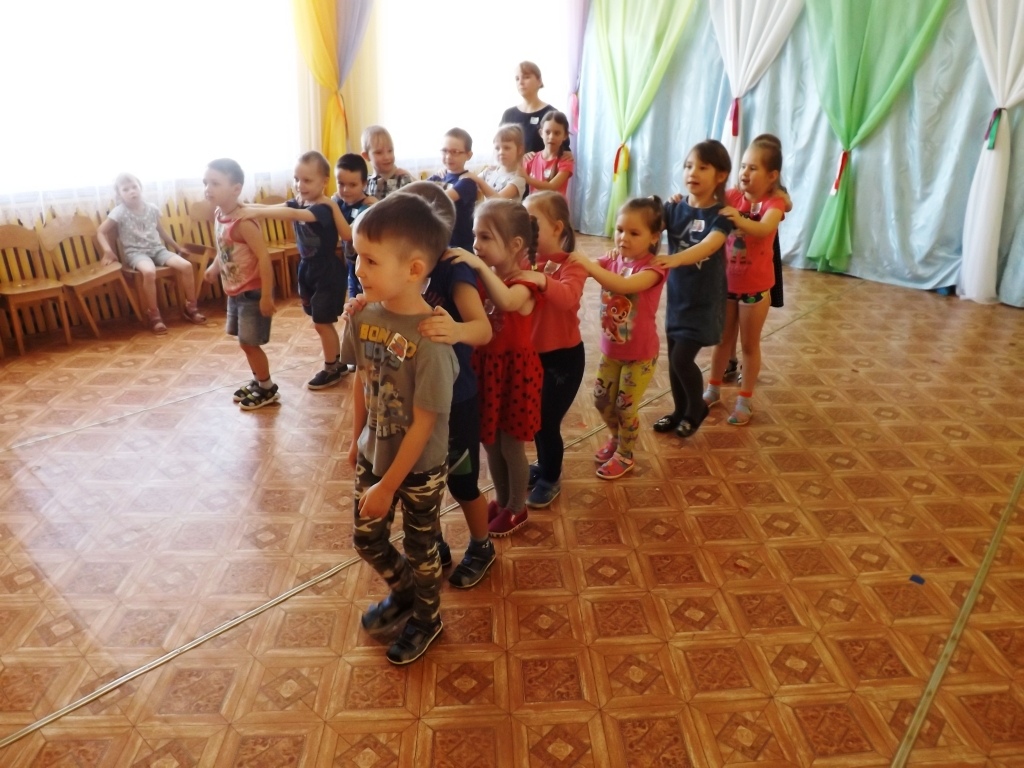 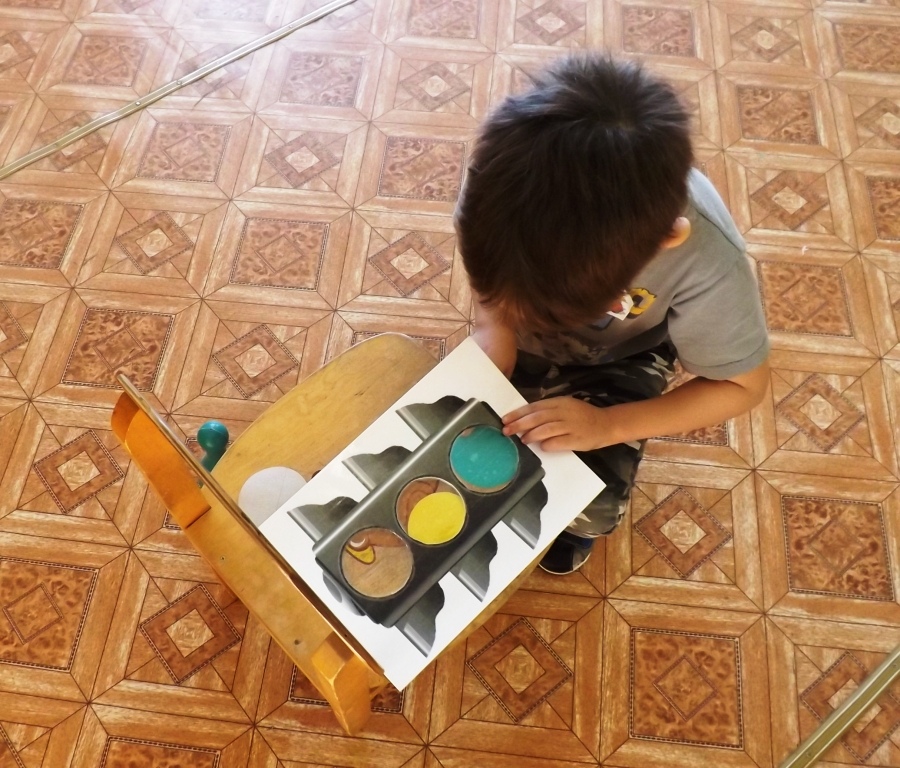 